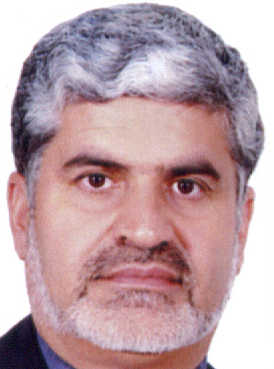 استادیار دانشکده حقوق و علوم سیاسی- دانشگاه تهرانحسن مرادیحقوق عمومیتلفن دفتر:  +98 (21)پست الکترونیکی: hmoradi@ut.ac.irتحصیلاتPost doc,1375,حقوق اقتصاد بین الملل,
Ph.D ,1373,حقوق بین الملل,
M.S,1368,حقوق بین الملل,
کارشناسی,1364,حقوق قضایی,دانشگاه تهران
زمینههای تخصصیو حرفهایسوابق کاري و فعالیت های اجراییفعالیت های علمیمقالاتکنفرانس هاکتب - حقوق محیط زیست بین الملل. مرادی حسن (1392).

- آن روی سکه بریتانیا و فساد در آفریقا. مرادی حسن (1387).

مجلاتپایان نامه ها و رساله ها- پیامدهای بین المللی الحاق ایران به سازمان تجارت جهانی با تاکید براصل حاکمیت دائمی دولتها بر منابع طبیعی آنها، علیرضا کشاورز، حسن مرادی، کارشناسی ارشد،  1401/6/30 

- بررسی نقش سازمان ملل متحد در  حل مناقشه قره باغ از سال 1988 تا پایان سال 2020 ، پرهام پویا، حسن مرادی، کارشناسی ارشد،  1401/6/30 

- برقراری توازن بین اصل پایبندی به تعهدات بین المللی کشورها و حق تعیین سرنوشت ملت ها، محمد طاهری، حسن مرادی، کارشناسی ارشد،  1401/1/21 

- امکانسجی استناد به مرور زمان برای مطالبه خسارات قراردادی ناشی از قراردادهای فروش گازدرپرتو عرف تجارت بین الملل ، محمد رمضانی، حسن مرادی، کارشناسی ارشد،  1401/11/3 

- بررسی مکانیزم کانال های بشر دوستانه سوئیس در بازه ی زمانی تحریم ها، مهسا حاجی احمدی، حسن مرادی، کارشناسی ارشد،  1401/11/25 

- تسری قواعد سازمان جهانی تجارت wtoبرجریان تجارت منابع ( کالاهای) تجدید ناپذیر با تاکید بر مسائل مربوط به اپک، حسین قدیانی، حسن مرادی، کارشناسی ارشد،  1396/6/28 

- چالش های حقوقی ترکیه در فرایند الحاق به اتحادیه اروپایی، حسن رنجبر، حسن مرادی، کارشناسی ارشد،  1391/7/2 

- نقش سازمان جهانی تجارت در تحول حقوق تجارت بین الملل، موسی موسوی زنوز، حسن مرادی، دکتری،  1391/6/19 

- نظام اقتصادی بین المللی  دسترسی عادلانه به منابع مالی جهانی با تکیه بر عملکرد بانک جهانی و صندوق بین المللی پول در کشوزهای در حال توسعه، سمیه سادات میری لواسانی، حسن مرادی، دکتری،  1391/10/19 

- چالش های حقوقی ترکیه در فرآیند الحاق به اتحادیه اروپایی، حسن رنجبر بلخکانلو، حسن مرادی، کارشناسی ارشد،  1391/06/31 

- برسی فساد در سیستمهای قضائی با نگاهی به اسناد بین الملی ، عصمت شاهمرادی، حسن مرادی، کارشناسی ارشد،  1390/7/30 

- تحول در نظام پادمان  آژانس بین المللی انرژی اتمی ، حمید اسلامی زاد، حسن مرادی، کارشناسی ارشد،  1390/6/28 

- حقوق جاکم بر جزایر مصنوعی با تاکید بر خلیج فارس، سارال عرفانی، حسن مرادی، کارشناسی ارشد،  1390/6/26 

- بررسی آثار حقوقی مصوبات اکوسوک بر حق توسعه اقتصادی و اجتماعی کشورهای در حال توسعه، فریبا جاوید فر، حسن مرادی، کارشناسی ارشد،  1388/7/13 

- بررسی ابعاد حقوقی اوپک گازی و تاثیر آن بر حقوق بین الملل انرژی، سعید حیدری ترکمانی، حسن مرادی، کارشناسی ارشد،  1388/12/18 

- تعهدات حقوق بشری بانک جهانی، ناصر فوائدی، حسن مرادی، کارشناسی ارشد،  1387/4/5 

- چالش های شمال و جنوب در مواجهه با توسعه پایدار در حقوق بین الملل محیط زیست، علی اصغر امیر، حسن مرادی، کارشناسی ارشد،  1386/12/12 

- پناهندگی‘ پناهندگی در اتحادیه اروپا با نگاهی به وضعیت پناهندگان به ویژه پناهندگان ایرانی در آن، مهناز کاظمی، حسن مرادی، کارشناسی ارشد،  1386/12/12 

- بررسی عضویت ایران در ایکسید و تاثیر آن بر شرط داوری در موافقتنامه های دو جانبه سرمایه گذاری ایران، سیمین نجفی اقدم، حسن مرادی، کارشناسی ارشد،  1386/04/30 

- حمایت از حقوق متهمان جنابات بین المللی، منصوره خلجی، حسن مرادی، کارشناسی ارشد،  1386 

- تحلیلی بر قید داوری در قراردادهای سرمایه گذاری بین المللی، مرضیه حسینی، حسن مرادی، کارشناسی ارشد،  1385 

- تعریف پناهنده در پرتو آراء محاکم قضایی ملی، فاطمه کیهانلو، حسن مرادی، دکتری،  1385 

- بررسی صلاحیت نهادهای اتحادیه اروپایی در اجرای سیاست مشترک تجاری، رخساره جعفری، حسن مرادی، کارشناسی ارشد،  1385 

- عدم  تمرکز محلیدر حقوق اداری جمخوری اسلامی ایران با بررسی تطبیقی حقوق فرانسه و انگلستان، احمد اعتماد، حسن مرادی، کارشناسی ارشد،  1383/7/13 

- نقدی برعملکرد بانک جهانی درقبال جمهوری اسلامـی ایران در پرتـو حقـوق بیـن المـلل، امین اله زارع فر، حسن مرادی، کارشناسی ارشد،  1382 

- تشکل های غیر دولتی (NGOs) در نظام حقوقی ایران، مرتضی گودرزی، حسن مرادی، کارشناسی ارشد،  1381 

- نقدی بر کنوانسیونهای لومه در روابط شمال وجنوب با توجه به منشور حقوق وتکالیف اقتصادی دولتها، بهزاد گل زرودی، حسن مرادی، کارشناسی ارشد،  1378 

- نظام حل وفصل اختلافات تحت کنوانسیون 1965 واشنگتن، افشین نمدیان، حسن مرادی، کارشناسی ارشد،  1376 

